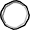 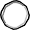 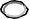 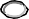 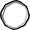 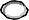 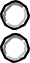 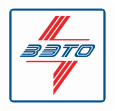 Опросный лист №	на выключатели баковые типа ВТБ-110 с пружинно-гидравлическим приводом ППрГ-6АПочтовый адрес и реквизиты покупателя:Заказчик	 Код города/телефон		 Факс		  ФИО руководителяпредприятия	  Место установки	Выключатель со встроенными трансформаторами тока предназначен для выполнения коммутационных операций (включений и отключений), циклов АПВ при заданных условиях в нормальных и аварийных режимах, а также для передачи сигнала измерительной информации измерительным приборам и устройством защиты и управления в сетях трехфазного переменного тока частоты 50 Гц с номинальным напряжением 110 кВ с заземленной нейтралью.Выключатель состоит из трех полюсов, установленных на общей раме и управляемых одним пружинным приводом. Трансформаторы тока устанавливаются с одной стороны согласно схемам (рис.1,2).* при указании дополнительных требований необходимо уточнять сроки поставки оборудованияВСЕ ПОЛЯ ОБЯЗАТЕЛЬНЫ ДЛЯ ЗАПОЛНЕНИЯ!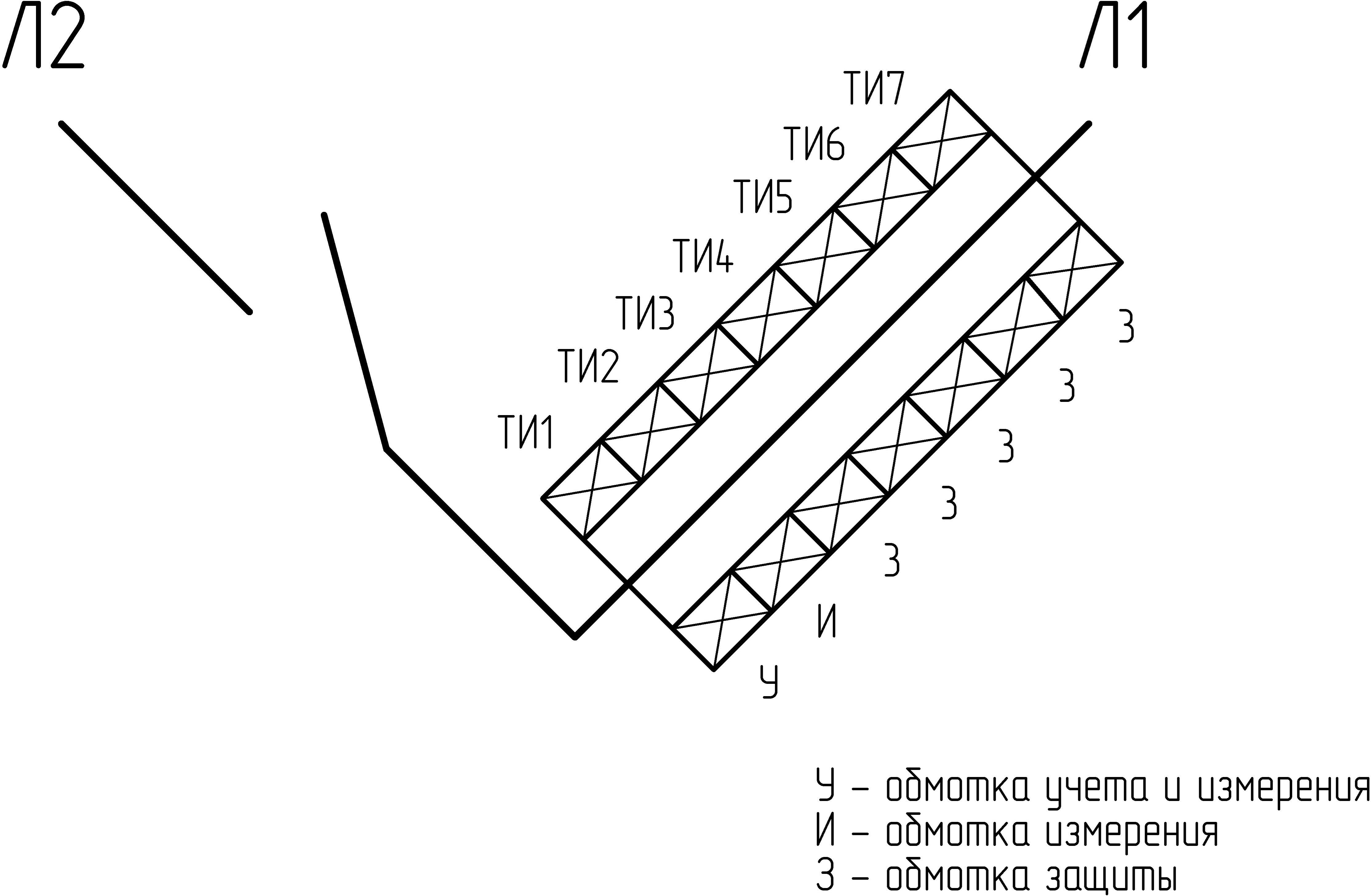 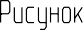 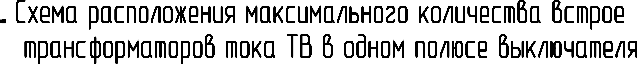 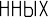 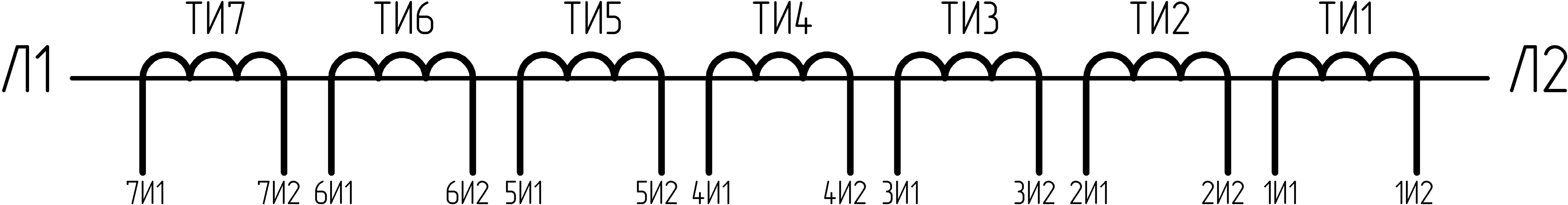 Рисунок 2. Принципиальная схема максимального количества встроенных трансформаторов тока ТВ в одном полюсе выключателя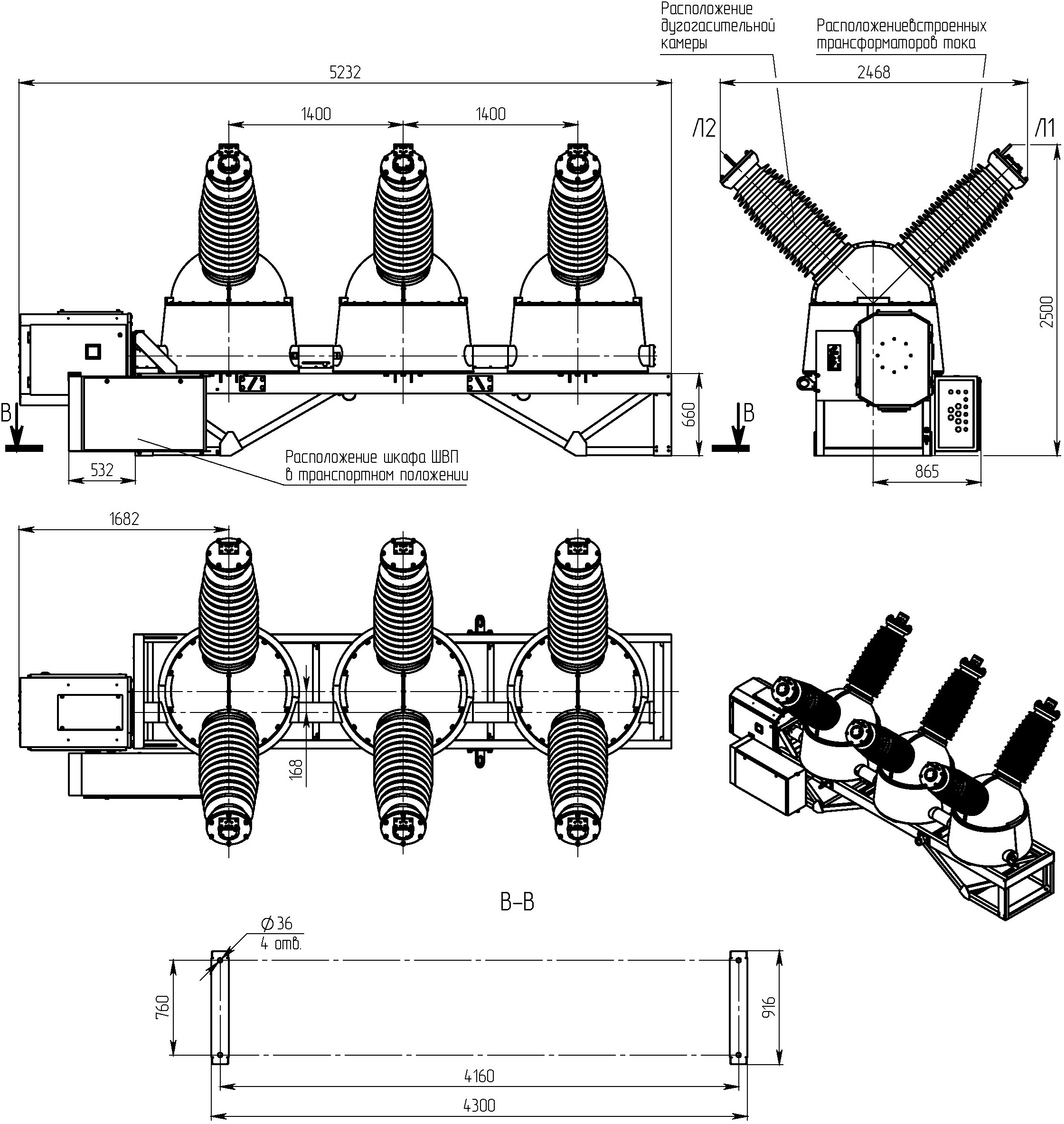 Рисунок 3Габаритно-присоединительные размеры выключателя ВТБ-110без опорной металлоконструкции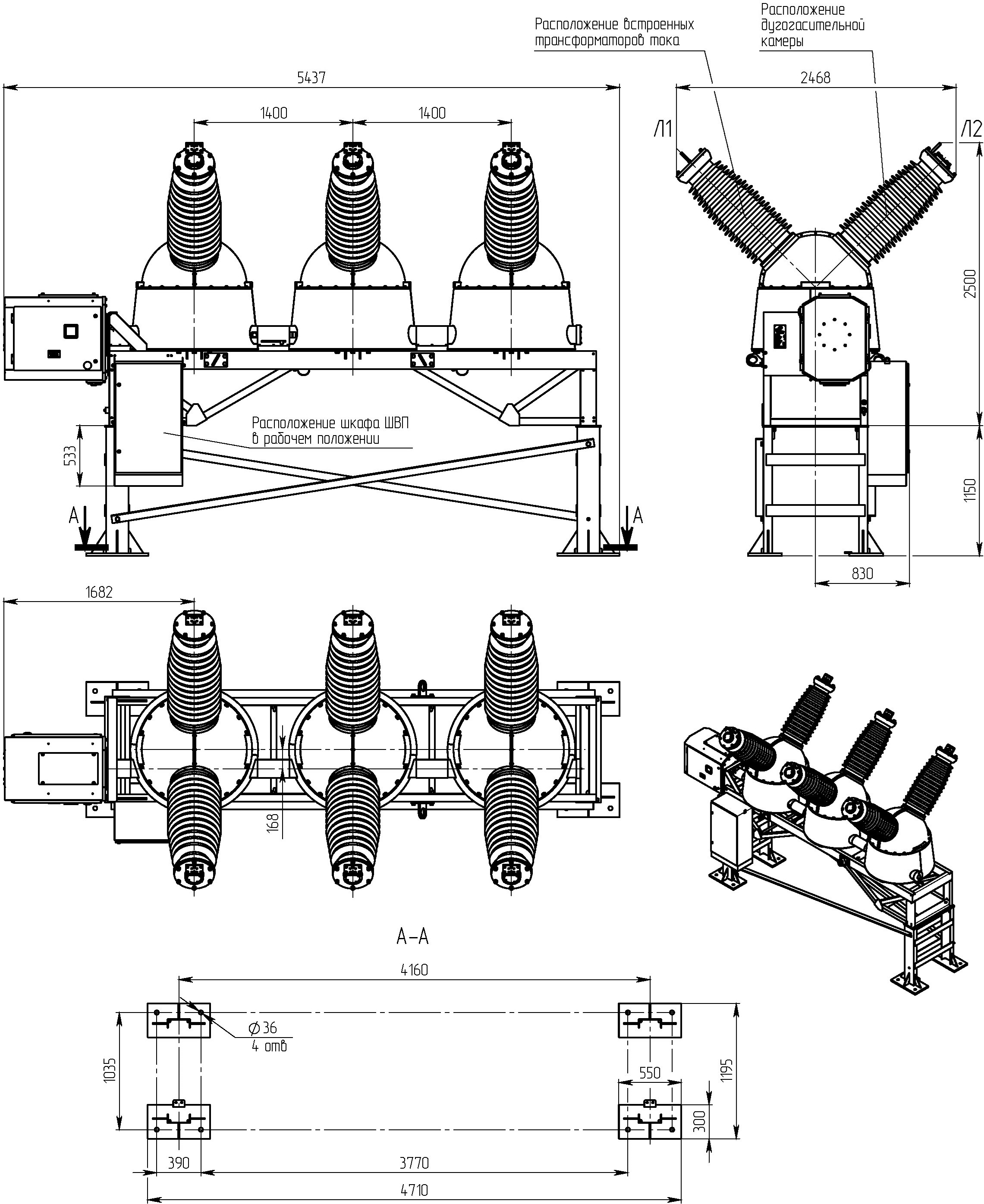 Рисунок 4Габаритно-присоединительные размеры выключателя ВТБ-110 на опорной металлоконструкции высотой 1150 мм.ПараметрыВарианты исполненияВарианты исполненияВарианты исполненияВарианты исполненияВарианты исполненияЗначениезаказа1Номинальное напряжение /наибольшее рабочее напряжение, кВ110 / 126110 / 126110 / 126110 / 126110 / 1262Номинальный ток, А315031503150315031503Ток термической стойкости / ток электродинамической стойкости, кА50/12550/12550/12550/12550/1254Тип изоляции,степень загрязнения изоляции по ГОСТ 9920 (длина пути утечки)Фарфоровая III (2,5см/кВ)Фарфоровая III (2,5см/кВ)Фарфоровая III (2,5см/кВ)Фарфоровая III (2,5см/кВ)Фарфоровая III (2,5см/кВ)4Тип изоляции,степень загрязнения изоляции по ГОСТ 9920 (длина пути утечки)Фарфоровая IV (3,1см/кВ)Фарфоровая IV (3,1см/кВ)Фарфоровая IV (3,1см/кВ)Фарфоровая IV (3,1см/кВ)Фарфоровая IV (3,1см/кВ)5Цвет внешней изоляциисветло-серыйсветло-серыйсветло-серыйсветло-серыйсветло-серый5Цвет внешней изоляциикоричневыйкоричневыйкоричневыйкоричневыйкоричневый6Номинальное напряжение питания электродвигателя, В.Переменное 400 (трехфазное)Переменное 400 (трехфазное)Переменное 400 (трехфазное)Переменное 400 (трехфазное)Переменное 400 (трехфазное)6Номинальное напряжение питания электродвигателя, В.Переменное 230 (трехфазное)Переменное 230 (трехфазное)Переменное 230 (трехфазное)Переменное 230 (трехфазное)Переменное 230 (трехфазное)6Номинальное напряжение питания электродвигателя, В.Универсальный двигательУниверсальный двигательПеременное 230 (однофазное)Постоянное 220Переменное 230 (однофазное)Постоянное 220Переменное 230 (однофазное)Постоянное 2207Номинальное напряжение питания электромагнитов, В.Постоянное 110Постоянное 110Постоянное 110Постоянное 110Постоянное 1107Номинальное напряжение питания электромагнитов, В.Постоянное 220Постоянное 220Постоянное 220Постоянное 220Постоянное 2208Доработка привода (по заказу)*Установка дополнительного ЭМОУстановка дополнительного ЭМОУстановка дополнительного ЭМОУстановка дополнительного ЭМОУстановка дополнительного ЭМО8Доработка привода (по заказу)*Установка заземления экранов кабелейУстановка заземления экранов кабелейУстановка заземления экранов кабелейУстановка заземления экранов кабелейУстановка заземления экранов кабелей8Доработка привода (по заказу)*Не требуетсяНе требуетсяНе требуетсяНе требуетсяНе требуется8Доработка привода (по заказу)*Требования к встроенным трансформаторам тока:Требования к встроенным трансформаторам тока:Требования к встроенным трансформаторам тока:Требования к встроенным трансформаторам тока:Требования к встроенным трансформаторам тока:Требования к встроенным трансформаторам тока:Первичный ток, А 200 – 3000Трансформаторы тока для измерений и учетаПервичный ток, АПервичный ток, АВторичный ток, А 1;5Класс точности для обмоток измерений и учета 0,2S; 0,5SТрансформаторы тока для измерений и учетаВторичный ток, АВторичный ток, АВторичный ток, А 1;5Класс точности для обмоток измерений и учета 0,2S; 0,5SТрансформаторы тока для измерений и учетаКласс точностиКласс точностиВторичный ток, А 1;5Класс точности для обмоток измерений и учета 0,2S; 0,5SТрансформаторы тока для измерений и учетаВторичная нагрузка, ВАВторичная нагрузка, ВАВторичная нагрузка, ВАКласс точности для обмотокТрансформаторы тока для измерений и учетаКоэффициент безопасностиКоэффициент безопасностиКоэффициент безопасностиКласс точности для обмотокТрансформаторы тока для измерений и учетаКоличество на полюс, шт.Количество на полюс, шт.Количество на полюс, шт.Измерений 0,2; 0,5Трансформаторы тока для измерений и учетаКоличество на полюс, шт.Количество на полюс, шт.Количество на полюс, шт.Измерений 0,2; 0,5Трансформаторы тока дляПервичный ток, АПервичный ток, АТрансформаторы тока дляВторичный ток, АВторичный ток, АТрансформаторы тока дляКласс точностиКласс точности9Класс точности для обмоток защитыизмеренийВторичная нагрузка, ВА9Класс точности для обмоток защитыизмеренийКоэффициент безопасности95Р; 10РизмеренийКоэффициент безопасности9Номинальная вторичная нагрузка, ВАизмеренийКоличество на полюс, шт.93 – 100Трансформаторы тока для защитыПервичный ток, А9Предельная кратностьТрансформаторы тока для защитыВторичный ток, А910 – 40Трансформаторы тока для защитыКласс точности9Коэффициент безопасности 5 – 15Трансформаторы тока для защитыВторичная нагрузка, ВА9Трансформаторы тока для защитыПредельная кратность9Трансформаторы тока для защитыКоличество на полюс, шт.10Заказ опор под установку выключателяСтандартная высота опоры 1150 мм (рис.3)Стандартная высота опоры 1150 мм (рис.3)Стандартная высота опоры 1150 мм (рис.3)10Нестандартная высота по заказу (указать высоту)Нестандартная высота по заказу (указать высоту)Нестандартная высота по заказу (указать высоту)10Не требуетсяНе требуетсяНе требуется11Климатическое исполнение по ГОСТ 15150У1 (от плюс 40°С до минус 45°С) Изоляционная среда– элегаз SF6У1 (от плюс 40°С до минус 45°С) Изоляционная среда– элегаз SF6У1 (от плюс 40°С до минус 45°С) Изоляционная среда– элегаз SF611Климатическое исполнение по ГОСТ 15150УХЛ1 (от плюс 40°С до минус 60°С) Изоляционная среда – элегаз SF6УХЛ1 (от плюс 40°С до минус 60°С) Изоляционная среда – элегаз SF6УХЛ1 (от плюс 40°С до минус 60°С) Изоляционная среда – элегаз SF612Количество дополнительно поставляемого элегаза (первичная заправка входит в комплект поставки)По заказу(указать количество заправок выключателя)По заказу(указать количество заправок выключателя)По заказу(указать количество заправок выключателя)13Расширенная поставка (по заказу), указать количество, шт.Газозаправочный комплектГазозаправочный комплектГазозаправочный комплект13Расширенная поставка (по заказу), указать количество, шт.Элегазовый детектор утечкиЭлегазовый детектор утечкиЭлегазовый детектор утечки13Расширенная поставка (по заказу), указать количество, шт.Устройство для измерения количества влагиУстройство для измерения количества влагиУстройство для измерения количества влаги13Расширенная поставка (по заказу), указать количество, шт.Система учета остаточного коммутационного ресурсаСистема учета остаточного коммутационного ресурсаСистема учета остаточного коммутационного ресурса13Расширенная поставка (по заказу), указать количество, шт.Площадка обслуживания элегазового выключателяПлощадка обслуживания элегазового выключателяПлощадка обслуживания элегазового выключателя14Дополнительные требованияДополнительные требованияДополнительные требованияДополнительные требованияДополнительные требования15Количество выключателей заказаКоличество выключателей заказаКоличество выключателей заказаКоличество выключателей заказаКоличество выключателей заказа